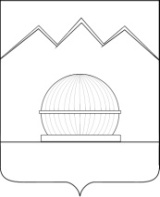 СОВЕТ  ЯРОСЛАВСКОГО СЕЛЬСКОГО   ПОСЕЛЕНИЯМОСТОВСКОГО   РАЙОНА РЕШЕНИЕ               от  21.06.2016 г.                                                          № 94ст-ца ЯрославскаяОб утверждении Порядка предоставления отдельных видов муниципальной поддержки при реализации инвестиционных проектов на территории Ярославского сельского поселения Мостовского района       В соответствии с Федеральным законом от 25 февраля 1999 года № 39-ФЗ «Об инвестиционной деятельности в Российской Федерации, осуществляемой в форме капитальных вложений», в целях реализации правовых актов Ярославского сельского поселения Мостовского района, регулирующих отношения в сфере муниципального регулирования инвестиционной деятельности, повышения эффективности использования средств местного бюджета, направленных на муниципальную поддержку инвестиционных проектов, совершенствования инвестиционного законодательства Ярославского сельского поселения Мостовского района, Совет Ярославского сельского поселения Мостовского района  р е ш и л:       1. Утвердить Порядок предоставления отдельных видов муниципальной поддержки при реализации инвестиционных проектов на территории Ярославского сельского поселения Мостовского района согласно приложения к настоящему решению.       2. Данное решение разместить на официальном сайте администрации Ярославского сельского поселения Мостовского района в сети Интернет.       3. Контроль за выполнением настоящего решения возложить на комиссию по бюджету, финансам, налогам и экономике (Волкова).       4. Настоящее решение вступает в силу со дня его официального обнародования.Председатель Совета депутатов Ярославского сельского поселения					И.Н.ВольныхГлава Ярославскогосельского поселения                                                             А.Ю.СубботинПриложениеУтвержден           Решением Совета Ярославского сельского поселенияМостовского районаот  __________________ № ___
 Порядокпредоставления отдельных видов муниципальной поддержки при реализации инвестиционных проектов на территории Ярославского сельского поселения Мостовского района
Статья 1. Виды муниципальной поддержки, предоставляемой
на условиях, предусмотренных данным Порядком
       1. Настоящий Порядок распространяется на следующие виды муниципальной поддержки:
- предоставление субъектам инвестиционной деятельности льгот по уплате местных налогов;- предоставления субъектам инвестиционной деятельности не противоречащих законодательству Российской Федерации льготных условий пользования землей и другими природными ресурсами, находящимися в муниципальной собственности.       2. Макет бизнес-плана, приведенный в приложении 2 к настоящему Порядку, применяется также для подготовки документов с целью получения следующих форм муниципальной поддержки:- предоставление на конкурсной основе муниципальных гарантий Ярославского сельского поселения Мостовского района по инвестиционным проектам.   
Статья 2. Порядок рассмотрения документов и принятия решения
об оказании муниципальной поддержки
  
       1. Представляемые документы подлежат рассмотрению в соответствии с порядком одобрения инвестиционных проектов. Перечень документов, предоставляемых субъектами инвестиционной деятельности, и порядок одобрения инвестиционных проектов с целью оказания муниципальной поддержки утверждается администрацией Ярославского сельского поселения Мостовского района. Утверждаемый перечень документов должен включать бизнес-план инвестиционного проекта согласно макету, приведенному в приложении 2 к настоящему Порядку.       2. Рассмотрение вопроса об одобрении проекта администрацией Ярославского сельского поселения Мостовского района осуществляется в течение двух месяцев со дня подачи документации, соответствующей требованиям настоящего Порядка.       3. Отказ в одобрении проекта должен быть обоснован и представлен заявителю в письменной форме в течение пяти дней со дня вынесения соответствующего решения.
       4. При рассмотрении представленных документов в случае несогласия с отдельными статьями доходов и расходов, включенных в калькуляцию расчетного срока окупаемости проекта, администрация поселения вправе вернуть такие документы субъекту инвестиционной деятельности на доработку. В этом случае субъекту инвестиционной деятельности представляется письменный ответ с объяснением своего решения о возврате документов на доработку. 
Статья 3. Предоставление отчетности субъектами инвестиционной
деятельности, получившими муниципальную поддержку
 
       1. Субъект инвестиционной деятельности, которому предоставлено право на муниципальную поддержку, обязан:а) вести раздельный учет затрат, связанных с реализацией инвестиционного проекта;
б) ежеквартально в сроки сдачи квартальной бухгалтерской отчетности представлять в администрацию Ярославского сельского поселения, сведения о фактических результатах реализации инвестиционного проекта по форме, приведенной в таблице 1.
 Таблица 1 "Сведения о фактических результатах реализации
инвестиционного проекта"

       2. Отдел экономики администрации Ярославского сельского поселения предоставляет главе поселения информацию о ходе реализации инвестиционного проекта и инвестиционного соглашения с приложением копий ежеквартальной и ежегодной отчетности субъекта инвестиционной деятельности не позднее 10 рабочих дней по истечении срока, установленного для сдачи бухгалтерской (ежеквартальной или ежегодной) отчетности в налоговый орган.       3. Отсрочка представления отчетности может быть разрешена главой Ярославского сельского поселения Мостовского района по представлению письменного заявления субъекта инвестиционной деятельности, реализующего инвестиционный проект, с указанием причин задержки. При этом отсрочка не может быть предоставлена более чем на два месяца.       4. Непредставление отчетности в течение двух месяцев после истечения срока, установленного в пункте 2 настоящего раздела, дает основание для лишения инвестиционного проекта статуса одобренного инвестиционного проекта.
       5. Исчисление сумм налоговых льгот и предоставление отчетности в налоговый орган осуществляются в соответствии с налоговым законодательством. 
Статья 4. Условия прекращения предоставления
муниципальной поддержки инвестиционной деятельности
в форме налоговых льгот
    1. Прекращение муниципальной поддержки (за исключением предоставления муниципальных гарантий Ярославского сельского поселения Мостовского района) отдельных инвестиционных проектов производится в случаях:а) достижения окупаемости инвестиционных проектов;б) истечения срока предоставления муниципальной поддержки;в) существенного нарушения условий инвестиционного соглашения, заключенного с администрацией Ярославского сельского поселения Мостовского района;г)  неустранения  причин,  повлекших  за  собой  приостановление  муниципальной поддержки инвестиционного проекта в соответствии с законодательством Ярославского сельского поселения Мостовского района;д) по инициативе инвестора в соответствии с его заявлением.       2. В инвестиционном соглашении, заключенном инвестором с администрацией Ярославского сельского поселения Мостовского района, отражаются условия предоставления муниципальной поддержки  (сумма  и  сроки  вложения  инвестиций,  количество  созданных  рабочих  мест,  объем производства продукции (работ, услуг), суммы налоговых платежей в бюджеты всех уровней и иные) и критерии оценки существенности нарушения этих условий.       3. В случае, если организация, которой предоставлена муниципальная поддержка в форме уплаты местных налогов  и льготного пользования землей, в существенном объеме не выполнила условия инвестиционного  соглашения  с  администрацией Ярославского сельского поселения Мостовского района, а также если она ликвидируется или перерегистрируется в другом субъекте или муниципальном образовании Российской  Федерации  до  истечения  трехлетнего  срока  со  дня  окончания  предоставления муниципальной поддержки, то не уплаченные в связи с предоставленными льготами суммы налогов и арендной платы подлежат уплате в соответствующий бюджет с начислением пени в соответствии с нормами законодательства Российской Федерации.Специалист по формированию бюджета                                      Т.В.СердюковаПриложение 1
к Порядку
предоставления отдельных видов
муниципальной поддержки
при реализации инвестиционных проектов
на территории Ярославского сельского поселенияМостовского района
ПРАВИЛА
ОПРЕДЕЛЕНИЯ РАСЧЕТНОГО СРОКА ОКУПАЕМОСТИ
       1. Срок окупаемости - это период времени, необходимый для осуществления и возмещения инвестором, осуществляющим инвестиционный проект, затрат (инвестиций), связанных с реализацией инвестиционного проекта. Срок окупаемости определяется как промежуток времени между датой начала срока окупаемости и датой окончания срока окупаемости.        2. Датой начала периода окупаемости является день осуществления первой оплаты затрат, связанных с реализацией инвестиционного проекта. Данное правило распространяется и на те случаи, когда затраты, связанные с осуществлением инвестиционного проекта, были произведены до принятия решения о предоставлении муниципальной поддержки по инвестиционному проекту.
       3. Датой окончания периода окупаемости является последний день квартала, в котором исчисленная нарастающим итогом сумма денежных поступлений от реализации инвестиционного проекта стала равной исчисленной нарастающим итогом сумме всех затрат (инвестиций), связанных с реализацией инвестиционного проекта. Определение даты окончания периода окупаемости проводится путем составления расчета движения денежных средств с использованием методологии, определяемой в настоящих Правилах.
      4. Расчетный срок окупаемости инвестиционного проекта - срок окупаемости, определенный на основании бизнес-плана инвестиционного проекта с учетом предоставляемой инвестору муниципальной поддержки.       5. Определение расчетного срока окупаемости инвестиционного проекта осуществляется путем установления квартала, в котором нарастающий итог поступлений денежных средств от реализации проекта превысит нарастающий итог затрат (инвестиций), связанных с реализацией инвестиционного проекта (таблица 13).       6. Для инвесторов, осуществляющих наряду с реализацией инвестиционного проекта текущую деятельность, срок окупаемости определяется для проекта независимо от результатов деятельности инвестора в целом. При этом инвестору предоставляется муниципальная поддержка в части, приходящейся только на инвестиционный проект.       7. При оценке эффективности проекта учитываются только изменения доходов и затрат (прямых и косвенных), вызванные реализацией проекта. Например, на себестоимость продукции по проекту не относится заработная плата административно-управленческого персонала, привлеченного до реализации проекта, амортизация ранее приобретенных основных средств, используемых при реализации проекта. Напротив, помимо прямых затрат учитывается только прирост косвенных затрат (общепроизводственных, общехозяйственных, коммерческих), например, увеличение расходов по оплате труда дополнительно привлеченных работников, амортизация приобретенных основных средств.
       8. Для инвесторов, осуществляющих реализацию нескольких инвестиционных проектов одновременно, расчетный срок окупаемости определяется для каждого проекта в отдельности.       9. При расчете срока окупаемости по проектам, преимущественно связанным с финансовым лизингом, арендой с выкупом (приобретением в рассрочку), в инвестиционные затраты включаются одной суммой лизинговые и арендные платежи за весь период действия соответствующих договоров. Данная сумма должна быть учтена в период осуществления авансовых платежей по лизингу или в период начала производственной и сбытовой деятельности по проекту (аренда).       10. Для инвестиционных проектов, предусматривающих выпуск продукции, которая не является товарной и не предусмотрена для переработки (использования) внутри предприятия, расчет срока окупаемости проекта производится исходя из рыночной цены на такую продукцию, сложившуюся в регионе, определяемую в соответствии с Налоговым кодексом Российской Федерации.
       11. В случае, если предприятие создано для осуществления инвестиционного проекта и учредители (акционеры) вносят в уставный капитал (погашают задолженность по оплате акций) машины, станки, иное оборудование либо другие вещи или имущественные права, либо иные права, имеющие денежную оценку, в расчете срока окупаемости, такая операция приравнивается к внесению в уставный (акционерный) капитал денежных средств и последующему приобретению предприятием такого актива за счет средств уставного капитала.       12. При расчете срока окупаемости и налоговых льгот не учитываются затраты на приобретение у аффилированных лиц (включая взнос в уставный капитал) имущества или имущественных прав в случае, если указанное имущество (имущественное право) ранее участвовало при осуществлении коммерческой либо иной деятельности на территории Ярославского сельского поселения Мостовского района.        13. Расчетный срок окупаемости инвестиций с учетом муниципальной поддержки фиксируется в инвестиционном соглашении между инвестором и администрацией Ярославского сельского поселения Мостовского района в качестве контрольного показателя.Специалист по формированию бюджета                                     Т.В.Сердюкова
 
 
Приложение 2
к Порядку
предоставления отдельных видов
муниципальной поддержки
при реализации инвестиционных проектов
на территории Ярославского сельского поселенияМостовского района
 
МАКЕТ
БИЗНЕС-ПЛАНА, ПРЕДСТАВЛЯЕМОГО
ПРЕТЕНДЕНТОМ НА МУНИЦИПАЛЬНУЮ ПОДДЕРЖКУ
Общие требования к бизнес-плану:
        1. Бизнес-план разрабатывается от момента начала осуществления проекта (нулевой этап) на период, превышающий срок окупаемости проекта на три года (расчетный период). На интервале планирования расчеты производятся поквартально с указанием значений в сумме по году.       2. Расчеты выполняются в текущих (постоянных) ценах на момент подачи заявки без учета инфляции на расчетный период. Значения всех исходных и расчетных данных приводятся в рублях, перевод валютных платежей и расчетов осуществляется по курсу Центрального банка Российской Федерации на момент выполнения расчетов.       3. Остаточная стоимость создаваемых активов проекта на конец расчетного периода не учитывается при анализе показателей эффективности (так как не предполагается их продажа и закрытие предприятия).       4. При осуществлении инвестиционного проекта на действующем предприятии определение расчетного срока окупаемости должно быть осуществлено на основе приростного метода. Расчет приростным методом производится так же, как и для инвестиционного проекта, реализуемого на вновь создаваемом предприятии, со следующими отличиями:       в качестве выручки от реализации продукции, численности персонала, стоимости основных фондов, текущих активов и пассивов и иных объемных показателей проекта принимается изменение соответствующих показателей по предприятию в целом, обусловленное реализацией инвестиционного проекта. В частности, в расчетах не учитываются амортизация основных средств, существовавших независимо от данного инвестиционного проекта, хотя бы и используемых для его реализации, расходы по управлению производством (если реализация инвестиционного проекта не требует увеличения численности административно-управленческого персонала). В то же время подлежит обязательному учету выручка от предусмотренной инвестиционным проектом реализации на сторону имущества действующего предприятия;       налоги и сборы по инвестиционному проекту рассчитываются в соответствии с обусловленными реализацией проекта изменениями налогооблагаемой базы по налогам и сборам. В частности, в расчетах не учитывается земельный налог, если реализация инвестиционного проекта не требует расширения имеющегося у инвестора земельного участка. Налог на прибыль определяется исходя из прироста налогооблагаемой прибыли в результате реализации проекта.
       Данный принцип должен быть реализован и по отношению к расчетам экономической и бюджетной эффективности проекта.       5. Инвестиционные затраты по проектам, преимущественно связанным с финансовым лизингом, арендой с выкупом (приобретением в рассрочку), рекомендуется фиксировать одной суммой по величине лизинговых и арендных платежей за весь период лизинга (аренды). Данная сумма должна быть учтена в период осуществления авансовых платежей по лизингу или в период начала производственной и сбытовой деятельности по проекту (при аренде).
       6. Методика, приведенная в макете бизнес-плана, представляемого претендентом на муниципальную поддержку, устанавливает общие требования к расчету количественных показателей эффективности. В целях детализированного расчета показателей эффективности могут быть использованы Методические рекомендации по оценке эффективности инвестиционных проектов, утвержденные Министерством экономики Российской Федерации, Министерством финансов Российской Федерации и Государственным комитетом Российской Федерации по строительной, архитектурной и жилищной политике 21 июня 1999 года N ВК 477.
1. Титульный лист
 Структура бизнес-плана:
 
                                                        УТВЕРЖДАЮ
                                              _____________________________
                                                       (должность)
                                               _____________________________
                                              (подпись) (инициалы, фамилия)
                                               "____" ___________ _____ года
                                                      (место печати)
 
                                БИЗНЕС-ПЛАН
____________________________________________________________________
 (название проекта)
 
Название и адрес организации - инициатора проекта.
Период разработки бизнес-плана.
 
2. Общие сведения о претенденте
        2.1. Дата регистрации претендента, номер регистрационного свидетельства, наименование органа, зарегистрировавшего претендента.       2.2. Место государственной регистрации и почтовый адрес претендента.       2.3. Вид (виды) экономической деятельности инвестора. В случае, если на момент подачи инициативной заявки инвестор осуществляет несколько видов экономической деятельности, указать процент выручки, приходящийся на каждый из видов деятельности в общем объеме прибыли в среднем за последний отчетный год деятельности.       2.4. Имена, адреса и телефоны учредителей (акционеров), владеющих долей, превышающей 5 процентов в уставном (акционерном) капитале, с указанием размера доли.       2.5. Фамилия, имя, отчество, телефон/факс основных руководителей предприятия (генерального директора, заместителя генерального директора, курирую вопросы экономики и финансов, главного бухгалтера).       2.6. Фамилия, имя, отчество, телефон, факс, электронная почта лица, ответственного за подготовку бизнес-плана проекта.       2.7. Заявление о конфиденциальности.
3. Резюме проекта (3 - 4 страницы)
       3.1. Сущность предполагаемого проекта и место реализации.
       3.2. Характер строительства (новое строительство, реконструкция, расширение, модернизация).       3.3. Общая стоимость проекта.       3.4. Источники финансирования проекта (собственные средства, заемные средства (отдельно кредиты, займы с указанием отечественных и иностранных), средства муниципальной поддержки, в том числе из краевого бюджета. Гарантии возврата заемных средств.       3.5. Дата начала реализации проекта (осуществления инвестиций), сроки строительства.
       3.6. Кем и когда разработана и утверждена проектно-сметная документация. Наличие заключений государственной вневедомственной (независимой), а также экологической экспертизы.       3.7. Эффективность реализации проекта (производственные и финансовые показатели).
       3.8. Расчетный срок окупаемости проекта.       3.9. Бюджетный эффект и сопутствующие эффекты (социальные, экологические) от реализации проекта.
4. Описание отрасли (3 - 4 страницы)
       4.1. Общая характеристика потребности в продукции и объем ее производства в регионе или России. Значимость данного производства для экономического и социального развития региона или страны.
       4.2. Характер отрасли: развивающаяся, стабильная, стагнирующая. Зависимость от импорта. Масштаб отраслевого рынка (локальный, региональный, национальный, международный).       4.3. Основные организации - участники рынка, оценка их доли продаж. Специфические особенности рынка. Доля импортной продукции на рынке, наличие возможностей по импортозамещению.       4.4. Государственная политика в области регулирования отраслевого рынка и защиты отечественного производителя.
5. Производственный план (до 5 страниц)
        5.1. Обоснование объема капитальных вложений по проекту. Стоимость строительства, структура капитальных вложений, предусмотренная в проектно-сметной документации, в том числе строительно-монтажные работы, затраты на оборудование, прочие затраты, объем инвестиций по проекту (таблица 1).
       5.2. Оценка потребности проекта в оборотных средствах. Оценка осуществляется на основе норм оборота (обычно в днях) основных статей текущих активов и пассивов исходя из потребностей предприятия при работе на полную (проектную) мощность. Полученная оценка потребности в первоначальных оборотных средствах включается в состав инвестиционных издержек проекта (таблица 1) с целью определения источников их формирования (таблица 2).       5.3. Мощности предприятия по проекту, характеристика производимой продукции, ее свойства, назначение, соответствие общепринятым стандартам.       5.4. Арендуемые основные средства с указанием собственников, сроков аренды, размера арендной платы.       5.5. Обеспеченность инженерной инфраструктурой. Наличие технических условий на подключение к инженерным коммуникациям или увеличение потребления, наличие заключенных договоров со снабжающими организациями. Потребляемые мощности и размер тарифов на основные виды ресурсов (электроэнергия, газ, теплоэнергия, вода, канализация, пар).       5.6. Описание технологического процесса, требования к организации производства. Обеспечение качества продукции.       5.7. Поставщики сырья и материалов (название, условия поставок), ориентировочные цены, виды доставки, объемы грузопотока (в месяц).       5.8. Необходимые складские мощности для обработки и хранения сырья.
       5.9. Необходимые складские мощности для хранения готовой продукции и виды доставки потребителям, объемы грузопотока (в месяц).       5.10. Программа производства и реализации продукции (таблица 3).       5.11. Расчет материальных затрат на производство продукции (таблица 5).       5.12. Численность работающих, расходы на оплату труда (таблица 4), наличие необходимого персонала на предприятии, требования к его квалификации, затраты на привлечение, обучение, форменную одежду, выплаты социального характера. Системы и формы оплаты труда, предполагаемые изменения в структуре персонала.       5.13. Стоимость основных производственных фондов, форма амортизации (простая, ускоренная), норма амортизационных отчислений (таблица 7), основание для применения нормы ускоренной амортизации.       5.14. Затраты на производство и сбыт продукции, переменные и постоянные затраты (таблица 6). При расчете затрат на производство продукции размер общепроизводственных и общехозяйственных расходов, относимых на инвестиционный проект, определяется пропорционально удельному весу выручки, полученной от осуществления проекта, в общей сумме выручки предприятия.       5.15. Мероприятия и затраты на обеспечение экологической и технической безопасности. 
6. План маркетинга (до 10 страниц)
       6.1. Описание продукции (работ, услуг), имеющиеся аналоги планируемой к выпуску продукции по проекту, подтверждение спроса на внутреннем, внешнем рынках, возможность импортозамещения.       6.2. Патентная ситуация: защита товара в стране лицензиата на внутреннем и экспортном рынках, возможность для конкурентов производить соответствующую продукцию без нарушения патентных прав претендента.       6.3. Оценка доли претендента на рынке и объема продаж по номенклатуре выпускаемой продукции (работ, услуг).       6.4. Обоснование рыночной ниши продукции (работ, услуг) и среднесрочная концепция ее расширения, то есть характеристика целевых рынков и поведения потребителей, трудности выхода (расширения) на целевые рынки. Конечные потребители, в том числе на территории края. Характер спроса (равномерный или сезонный). Характеристики и описание основных конкурентов. Особенности сегмента рынка, на которые ориентируется проект, важнейшие тенденции и ожидаемые изменения. Какие свойства продукции или дополнительные услуги делают проект предпочтительным в сравнении с конкурентными.
       6.5. Общая стратегия маркетинга претендента. Наиболее эффективные механизмы продвижения продукции (работ, услуг) на целевые рынки.       6.6. Характеристика ценообразования претендента (сопоставление собственной стратегии в области цен с ценовой политикой основных конкурентов, обоснование цены на продукцию с учетом требований к качеству и с учетом анализа формирования себестоимости). Оценка уровня рентабельности продаж, политика предоставления скидок.       6.7. Дистрибуция продукции (работ, услуг). Методы реализации (прямая поставка, торговые представители, посредники), выбор приоритетных каналов сбыта в долгосрочной перспективе, наличие договоров и протоколов намерений на поставку.       6.8. Политика послепродажного обслуживания и предоставления гарантий качества.
      6.9. Планируемые мероприятия стимулирования сбыта продукции (работ, услуг). Затраты на ее рекламу и продвижение на рынке.       6.10. Стратегия в области качества (наиболее привлекательные для потребителей характеристики качества продукции (работ, услуг), тенденции их изменения, стратегическая линия поведения претендента на рынке в области качества и дизайна продукции (работ, услуг).
7. Организационный план (2 - 3 страницы)
       7.1. Сведения о претенденте. Организационная структура управления предприятием (схема).       7.2. Распределение обязанностей между членами руководящего состава.
       7.3. Наличие поддержки проекта на государственном и международном уровнях.
       7.4. Основные партнеры и их ожидаемое участие в  проекте  (подрядчики,  поставщики, покупатели, спонсоры, финансовые кредиторы, консалтинговые компании и другие участники).       7.5. График реализации проекта с участие в проекте (подрядчики, поставщики, покупатели, спонсоры, финансовые кредиторы, консалтинговые компании и другие участники).указанием основных этапов, стоимости, сроков и ответственных исполнителей.         7.6. Правовые вопросы осуществления проекта. Наличие земельного участка и оформленных прав на его использование. Размер арендной платы за земельный участок. Перечень разрешительной  документации,  характеризующей  специфику  отдельных  областей  и  дающей право на хозяйственную деятельность по проекту.8. Финансовый план (до 5 страниц)
        8.1. Анализ финансово-хозяйственного состояния претендента. Для действующих предприятий осуществляется анализ показателей ликвидности, финансовой устойчивости, деловой активности, имущественного состояния, рентабельности, рыночной стоимости за два последних года и за последний отчетный период.       8.2. Объем финансирования проекта по источникам (таблица 2), условия предоставления кредитов: процентная ставка, размер комиссий, сроки предоставления и график погашения кредита и процентов, требования к обеспечению, минимальный размер собственных средств. Сведения об эмиссии акций и облигаций для целей финансирования проекта.       8.3. Расчеты сумм налогов и сборов в бюджет (таблица 8а).       8.4. Данные об объеме муниципальной поддержки инвестора, реализующего инвестиционный проект. Расчет сумм налоговых льгот по проектам инвестора, претендующего на льготный режим налогообложения (таблица 8а).        8.5. План доходов и расходов проекта (таблицы 9, 9а, 9б, 9в).       8.6. План денежных поступлений и выплат (таблицы 10 и 10а). Необходимым условием реализуемости проекта является положительное значение показателя денежного потока для каждого интервала времени.       8.7. Оценка экономической эффективности проекта (таблица 11).      Показатели эффективности проекта, рекомендуемые для расчета: срок окупаемости, чистая приведенная стоимость, внутренняя норма доходности.       Сроком окупаемости называется продолжительность периода от начала расчета до начала планирования, после которого чистый доход проекта становится и в дальнейшем остается положительным. Чистый доход проекта рассчитывается нарастающим итогом на основе денежного потока. Чистая приведенная стоимость равна значению чистого дисконтированного дохода на последнем интервале планирования (накопленный дисконтированный эффект, рассчитанный нарастающим итогом за период расчета проекта). Чистая приведенная стоимость характеризует превышение суммарных денежных поступлений над суммарными затратами для данного проекта с учетом ставки дисконтирования, определяемой темпом инфляции, минимальной нормой прибыли кредитора и поправкой на риск проекта. Критерием эффективности проекта является положительная величина чистой приведенной стоимости проекта.
       Внутренней нормой доходности называется ставка дисконтирования, при которой чистая приведенная стоимость проекта обращается в ноль.        Соответствующая ставка определяется итерационным подбором при расчетах чистой приведенной стоимости или с использованием финансового калькулятора, или табличного процессора Excel, содержащих встроенную функцию для расчета данного показателя.       Для оценки эффективности проекта значение внутренней нормы доходности необходимо сопоставлять с годовой ставкой процента по инвестиционным кредитам.       Обоснование ставки дисконтирования (D).       Ставка дисконтирования должна содержать показатели темпов инфляции, минимальной нормы прибыли кредитора и поправки, учитывающей степень риска конкретного проекта. Ставка дисконтирования без учета риска проекта (d) определяется в долях единицы как отношение ставки рефинансирования (r), установленной Центральным банком Российской Федерации, и объявленного Правительством Российской Федерации на текущий год темпа инфляции (i): 
1 + d = (1+ r/100) / (1 + i/100)Поправка  на  риск  определяется  исходя  из  типовых  и  специфических  рисков  проекта  по данным следующей таблицы:        Конкретное значение поправки принимается по нижней, средней или верхней границе интервала типового риска в зависимости от приведенной в бизнес-плане соответствующей оценки величины специфических рисков и чувствительности к ним проекта.       Ставка дисконтирования, учитывающая риски проекта (D), определяется в процентах по формуле: 
D = d x 100 + P, 
где P - поправка на риск.       При подготовке итогового заключения по инвестиционному проекту администрация Ярославского сельского поселения Мостовского района вправе корректировать ставку дисконтирования по результатам экспертизы бизнес-плана и других материалов по проекту.
9. Оценка бюджетной эффективности
       Бюджетная эффективность является одним из основных параметров, оцениваемых при рассмотрении вопроса о предоставлении муниципальной поддержки. Определяется бюджетная эффективность для консолидированного бюджета и краевого консолидированного бюджета. Показатели бюджетной эффективности рассчитываются на основании определения потока бюджетных средств.
       К поступлениям средств для расчета бюджетной эффективности относятся:
поступления от налогов и сборов, акцизов, пошлин, установленных законодательством Российской Федерации;        доходы от лицензирования, конкурсов и тендеров на разведку, строительство и эксплуатацию объектов, предусмотренных проектом;       платежи в погашение налоговых кредитов и рассрочек;       дивиденды по принадлежащим государству акциям и другим ценным бумагам, выпущенным в связи с реализацией инвестиционного проекта.       К выплатам бюджетных средств относятся:       предоставление бюджетных (в частности, муниципальных) ресурсов на условиях закрепления в собственности соответствующего органа управления части акций (долей) хозяйственного общества, создаваемого для осуществления инвестиционного проекта;       предоставление бюджетных средств на безвозмездной основе (субсидирование);
       бюджетные дотации, связанные с проведением определенной ценовой политики и обеспечением соблюдения определенных социальных приоритетов.
       Приведенный список притоков и оттоков не является исчерпывающим и может дополняться в связи с конкретными условиями проектов.
Отдельно рекомендуется учитывать предоставление налоговых льгот и муниципальных гарантий. В данном случае выплаты из бюджета не планируются. Налоговые льготы отражаются в уменьшении поступлений в бюджет от налогов и сборов. При предоставлении гарантий учитываются дополнительные поступления от платы за гарантии.       Дополнительно при предоставлении муниципальных гарантий может осуществляться оценка бюджетной эффективности проекта как отношение суммы годовых поступлений в местный бюджет к сумме гарантии.        При оценке бюджетной эффективности проекта учитываются также изменения доходов и расходов бюджетных средств, обусловленные влиянием проекта на сторонние организации и население, если проект оказывает на них влияние, в том числе:       прямое финансирование инвесторов, участвующих в реализации инвестиционного проекта;       расходы на создание (реконструкцию) объектов инженерной и транспортной инфраструктуры, направленные на обеспечение инвестиционной и производственной деятельности по проекту;       изменение налоговых поступлений от предприятий, деятельность которых улучшается или ухудшается в результате реализации инвестиционного проекта;       выплаты пособий лицам, остающимся без работы в связи с реализацией проекта;
       выделение из бюджета средств для переселения и трудоустройства граждан в случаях, предусмотренных проектом.        По проектам, предусматривающим создание новых рабочих мест на территориях с уровнем безработицы выше среднекраевого, в притоке бюджетных средств учитывается экономия бюджетных средств на выплату соответствующих пособий.       В качестве итоговой формы рекомендуется таблица денежного потока бюджета с определением показателей бюджетной эффективности по уровням бюджетов (таблица 12). Основным показателем бюджетной эффективности является чистый дисконтированный доход консолидированного бюджета края. Бюджетный эффект инвестиционного проекта определяется как сальдо поступлений и выплат из бюджета в связи с реализацией данного проекта. В таблицах за расчетный период проводится дисконтирование этих сумм.
       При наличии бюджетных оттоков возможно определение внутренней нормы доходности и индекса доходности бюджета. В случае предоставления муниципальных гарантий для анализа и отбора независимых проектов при заданной суммарной величине гарантий наряду с чистым денежным доходом бюджета существенную роль может играть также индекс доходности гарантий - отношение чистого денежного дохода бюджета поселения к величине гарантий. 
10. Определение точки безубыточности
деятельности претендента
       Определение точки безубыточности деятельности претендента рассчитывается как отношение величины постоянных расходов к разности цены продукции и величины переменных расходов, деленной на объем реализации продукции.
11. Анализ основных видов рисков
        11.1. Технологический риск - готовность технологии к использованию, исправность и ремонтопригодность оборудования, наличие запасных частей, дополнительной оснастки и приспособлений, оснащенность инструментом, подготовка обслуживающего персонала, наличие квалифицированных кадров (если это предусмотрено проектом), участие в монтаже и обучении зарубежных специалистов.
       11.2. Организационный и управленческий риск - наличие и гарантия выполнения плана-графика проекта, ответственность участников за невыполнение плана-графика, наличие квалифицированного управленческого персонала (сертификация менеджеров) и другое.       11.3. Риск материально-технического обеспечения - оценка возможности перехода на альтернативное сырье, уровень входного контроля качества сырья.       11.4. Финансовый риск - оценка существующего финансового положения, вероятность неплатежей со стороны участников проекта, кредитный и процентный риски.       11.5. Экономические риски - устойчивость экономического положения претендента к изменениям макроэкономического положения в стране, оценка последствий повышения тарифов и цен на стратегические ресурсы, возможность снижения платежеспособного спроса и цен на продукцию в Краснодарском крае и в целом по стране, наличие альтернативных рынков сбыта, последствия ухудшения налогового климата.       11.6. Экологические риски - возможные штрафные санкции и их влияние на экономическое положение претендента.
12. Приложение
 Приложение состоит из документов, подтверждающих и разъясняющих сведения, представленные в бизнес-плане. 
Таблица 1
 "ОБЪЕМ ИНВЕСТИЦИЙ ПО ПРОЕКТУ"

Таблица 2
  "ИСТОЧНИКИ ФИНАНСИРОВАНИЯ ИНВЕСТИЦИОННОГО ПРОЕКТА"
Таблица 3
"ПРОГРАММА ПРОИЗВОДСТВА И РЕАЛИЗАЦИИ ПРОДУКЦИИ, РАБОТ И УСЛУГ"
-------------------------------- <*> Заполняется по основным видам продукции (работам, услугам).
Таблица 4
"ЧИСЛЕННОСТЬ РАБОТАЮЩИХ, РАСХОДЫ НА ОПЛАТУ ТРУДА"
тыс.руб.
Таблица 5
 "РАСЧЕТ ПРЯМЫХ МАТЕРИАЛЬНЫХ ЗАТРАТ
НА ПРОИЗВОДСТВО ПРОДУКЦИИ, РАБОТ, УСЛУГ"
-------------------------------- <*> Заполняется по основным видам продукции (работам, услугам).
Таблица 6
"ЗАТРАТЫ НА ПРОИЗВОДСТВО И СБЫТ ПРОДУКЦИИ"
-------------------------------- <*> Заполняется по основным видам продукции (работ,услуг) без учета НДС.
Таблица 7
"АМОРТИЗАЦИОННЫЕ ОТЧИСЛЕНИЯ"
                                                                                                                                                                     (тысч.руб.)Таблица 8а
 "РАСЧЕТ НАЛОГОВ И СБОРОВ ПО ПРОЕКТУ"(тыс.руб.)-------------------------------- <*> Рассчитывается по видам налогов и сборов в бюджеты всех уровней и внебюджетные фонды без учета налога на доходы физических лиц. По налогу  на  добавленную  стоимость  приводится  начисленная  сумма  налога  по  реализованной  продукции  (работам,  услугам)  и  сумма  налога  к возмещению из бюджета по приобретенным материальным ценностям.
Таблица 8б
 
РАСЧЕТ СУММЫ ЛЬГОТ
ПО АРЕНДЕ ЗЕМЕЛЬНОГО УЧАСТКА, НАХОДЯЩЕГОСЯ
В  МУНИЦИПАЛЬНОЙ СОБСТВЕННОСТИ ЯРОСЛАВСКОГО СЕЛЬСКОГО ПОСЕЛЕНИЯ МОСТОВСКОГО РАЙОНА 
(тыс.руб.)
Таблица 9
ПЛАН
ДОХОДОВ И РАСХОДОВ ПО ПРОЕКТУ ДЛЯ ИНВЕСТОРОВ,
ПРИМЕНЯЮЩИХ ОБЩИЙ РЕЖИМ НАЛОГООБЛОЖЕНИЯ
(БЕЗ УЧЕТА ГОСУДАРСТВЕННОЙ ПОДДЕРЖКИ)
                                                                                                                                                                             (тыс.руб.)

 Таблица 9а
 
ПЛАН
ДОХОДОВ И РАСХОДОВ ПО ПРОЕКТУ ДЛЯ ИНВЕСТОРОВ,
ПРИМЕНЯЮЩИХ ОБЩИЙ РЕЖИМ НАЛОГООБЛОЖЕНИЯ
(С УЧЕТОМ МУНИЦИПАЛЬНОЙ ПОДДЕРЖКИ)
                                                                                                                                                                             (тыс.руб.)Таблица 9б
 
ПЛАН
ДОХОДОВ И РАСХОДОВ ПО ПРОЕКТУ ДЛЯ ИНВЕСТОРОВ,
ПРИМЕНЯЮЩИХ СПЕЦИАЛЬНЫЕ НАЛОГОВЫЕ РЕЖИМЫ
(БЕЗ УЧЕТА МУНИЦИПАЛЬНОЙ ПОДДЕРЖКИ)
                                                                                                                                                                             (тыс.руб.)
Таблица 9в
ПЛАН
ДОХОДОВ И РАСХОДОВ ПО ПРОЕКТУ ДЛЯ ИНВЕСТОРОВ,
ПРИМЕНЯЮЩИХ СПЕЦИАЛЬНЫЕ НАЛОГОВЫЕ РЕЖИМЫ
(С УЧЕТОМ МУНИЦИПАЛЬНОЙ ПОДДЕРЖКИ)
Таблица 10

ПЛАН
ДЕНЕЖНЫХ ПОСТУПЛЕНИЙ И ВЫПЛАТ
(БЕЗ УЧЕТА МУНИЦИПАЛЬНОЙ ПОДДЕРЖКИ)
 
Таблица 10а

ПЛАН
ДЕНЕЖНЫХ ПОСТУПЛЕНИЙ И ВЫПЛАТ
(С УЧЕТОМ МУНИЦИПАЛЬНОЙ ПОДДЕРЖКИ)
 Таблица 11

ЭКОНОМИЧЕСКАЯ ЭФФЕКТИВНОСТЬ
РЕАЛИЗАЦИИ ИНВЕСТИЦИОННОГО ПРОЕКТА

Таблица 12

БЮДЖЕТНЫЙ ЭФФЕКТ ОТ РЕАЛИЗАЦИИ ПРОЕКТА

 
Таблица 13

РАСЧЕТ СРОКА ОКУПАЕМОСТИ ПРОЕКТА
-------------------------------- <*> Расчетный срок окупаемости проекта наступает с  момента, когда общее сальдо потока (пункты 4и 8) приобретает положительное значение.
Приложение 3
к Порядку
предоставления отдельных видов
муниципальной поддержки
при реализации инвестиционных проектов
на территории Ярославского сельского поселенияМостовского района
МЕТОДИКА
РАСЧЕТА ПОКАЗАТЕЛЕЙ И ПРИМЕНЕНИЯ КРИТЕРИЕВ
ЭФФЕКТИВНОСТИ ИНВЕСТИЦИОННЫХ ПРОЕКТОВ, ПРЕТЕНДУЮЩИХ
НА ПРИСВОЕНИЕ СТАТУСА ОДОБРЕННОГО
ИНВЕСТИЦИОННОГО ПРОЕКТА
        Настоящая Методика расчета показателей и применения критериев эффективности инвестиционных проектов, претендующих на присвоение статуса одобренного инвестиционного проекта (далее - Методика) предназначена для оценки эффективности инвестиционных проектов, претендующих на присвоение статуса одобренного инвестиционного проекта.            Методика используется в целях подготовки решений о целесообразности присвоения инвестиционному проекту статуса одобренного инвестиционного проекта, согласования измененных показателей бизнес-плана одобренного инвестиционного проекта. Методика устанавливает общие требования к расчету количественных и качественных показателей эффективности инвестиционных проектов.
1. Финансовая реализуемость и экономическая эффективность
инвестиционного проекта 
        1.1. Финансовая реализуемость инвестиционного проекта - обеспеченность инвестиционного проекта денежными средствами как на стадии осуществления инвестиций, так и на стадии текущей деятельности. Финансовая реализуемость инвестиционного проекта подтверждается положительным значением остатка денежных средств на конец каждого квартала расчетного периода бизнес-плана.         1.2. При определении соответствия инвестиционного проекта критериям экономической эффективности инвестиционного проекта, претендующего на присвоение статуса одобренного администрацией Ярославского сельского поселения Мостовского района, используются следующие показатели:1) значение чистой приведенной стоимости (NPV) более 0;2) индекс прибыльности (PI) более 1;3) 3) внутренняя норма доходности (IRR) более ставки дисконтирования;4) расчетный срок окупаемости проекта (PBP) не более среднеотраслевого срока окупаемости аналогичных инвестиционных проектов капитальных вложений.       1.3. Инвестиционный проект признается соответствующим критериям экономической эффективности в случае соответствия значений всех показателей инвестиционного проекта установленным значениям.
2. Бюджетная эффективность инвестиционного проекта
        2.1. При определении соответствия инвестиционного проекта критериям бюджетной эффективности инвестиционного проекта, претендующего на присвоение статуса одобренного администрацией Ярославского сельского поселения Мостовского района, используются следующие показатели:1) чистый дисконтированный доход консолидированного бюджета Краснодарского края, который определяется как сальдо дисконтированных поступлений налоговых и иных обязательных платежей в консолидированный бюджет Краснодарского края в расчетном периоде и суммы предоставляемой муниципальной поддержки в связи с реализацией инвестиционного проекта (значение более 0);2) бюджетная рентабельность инвестиционного проекта (БР), которая определяется как отношение суммы налоговых и иных обязательных платежей в консолидированный бюджет Краснодарского края в связи с реализацией инвестиционного проекта к сумме средств предоставляемой муниципальной поддержки (значение БР инвестиционного проекта - не менее 1,5).2.2. Инвестиционный проект признается соответствующим критериям бюджетной эффективности в случае соответствия значений всех показателей инвестиционного проекта рекомендуемым значениям.
3. Социальная эффективность инвестиционного проекта
       Проект признается социально эффективным при достижении в результате реализации инвестиционного проекта одного и более из следующих показателей:1) создание новых рабочих мест по инвестиционному проекту с уровнем средней заработной платы не ниже среднеотраслевого уровня;2) повышение доступности и качества товаров и услуг для населения;3) положительное влияние на экологическую ситуацию.4. Отраслевая эффективность инвестиционного проекта
       Проект признается обладающим отраслевой эффективностью в случае достижения в результате реализации инвестиционного проекта более одного из следующих показателей:1) соответствие инвестиционного проекта стратегии развития отрасли;2) создание новых, модернизация и расширение имеющихся производств, обеспечивающих повышение уровня замещения импорта качественной продукцией собственного производства;3) повышение качества и конкурентоспособности продукции, работ и услуг;4) внедрение ресурсосберегающих технологий, снижение себестоимости продукции, работ и услуг;5) внедрение технологий, повышающих производительность труда.Специалист по формированию бюджета                                   Т.В.Сердюкова№ п/пНаименованиеЕдиница измеренияВсего с начала деятельности по проекту по годам и кварталамПлан на следующий отчетный периодПрогноз на следующий отчетный год1234561Объем произведенной продукции (работ, услуг) в натуральном и стоимостном выражении (по номенклатуре основных видов продукции, работ, услуг)2Численность работников по созданным рабочим местам в рамках проекта3Сумма налоговых поступлений всего, в том числе: федеральный бюджет краевой бюджет местные бюджеты4Сумма фактически произведенных капитальных вложений по проекту5Сумма амортизационных отчислений по проекту6Сумма чистой прибыли от реализации проекта7Показатели, выполнение которых является условием предоставления муниципальной  поддержки в соответствии с инвестиционным соглашением (по показателям) 1) .................. 2) ..................8Сумма фактически предоставленноймуниципальной поддержки по проекту, всего из них:8.1налоговые льготы организации (расшифровать по видам налогов)8.2льготы по аренде земельного участка8.3прочие формы (расшифровать)Величина типового рискаСуть проектаР, %НизкийСнижение себестоимости продукции6-10СреднийУвеличение объема продаж существующей продукции8-12ВысокийПроизводство и продвижение на рынок нового продукта11-15Очень высокийВложения в исследования и инновации16-20№ п/пСтруктура инвестицийВсего по проектно-сметной документацииВыполнено на начало текущего годаВыполнено на момент подачи заявленияПодлежит выполнению до конца строительства1234561Капитальные вложениявсего, в том числе:строительно-монтажныеработыоборудование(с учетом таможенных пошлин)прочие затраты1.1Капитальные вложенияпроизводственногоназначения1.2Капитальные вложенияв объекты сбыта1.3Капитальные вложенияв объекты социальногозначения2Затраты на приобретениеоборотных средств3Другие инвестиции впериод строительства, освоения и эксплуатации4Общие инвестиции попроекту(пункт1+пункт2+ пункт3)5НДС на СМР, оборудование, оборотные средства6Общие инвестиции попроекту за минусомНДС(пункт4- пункт5)7№ п/пНаименование источниковВсего по проектуПрофинансировано на дату подачи заявкиПодлежит финансированию123451Собственные средства, всегов том числе:1.1Выручка от реализации акций(взнос учредителей в уставныйкапитал в денежной форме)1.2Нераспределенная прибыль(фонд накопления)1.3Амортизация основных средств1.4Амортизация нематериальныхАктивов1.5Выручка от реализации активов2Заемные и привлеченныесредства, всего в том числе:2.1Кредиты банков2.2Заемные средства другихОрганизаций3Прочие(указать)4ИТОГО:№ п/пПоказателиЕдиница измеренияЗначения показателей на интервале планирования12341Выручка от продажи отдельных видов продукции1.1Вид продукции <*>Объем производства в натуральном выраженииПроцент использования мощностиОбъем реализации в натуральномвыражении, всегов том числе:на внутреннем рынкена внешнем рынкеЦена реализации за единицу продукции(с НДС):на внутреннем рынкеРублейна внешнем рынкев иностранной валютеВыручка от продажи:на внутреннем рынкетыс.руб.на внешнем рынкев иностранной валютеВыручка от продажи по виду продукции (работ, услуг) в том числе:тыс.руб.НДСтыс.руб.Акцизытыс.руб.Пошлинытыс.руб.1.2Вид продукции <*>2Выручка от продажи всех видовпродукции(работ, услуг) в том числе:тыс.руб.НДСтыс.руб.Акцизытыс.руб.Пошлинытыс.руб.3Чистая выручка от продажи основных видов продукции(работ, услуг)тыс.руб.№ п/пПоказателиЗначения показателей на интервале планирования1231Численность работающих по проекту, всегов том числе:1.1рабочие, непосредственно занятые производством продукции1.2сотрудники аппарата управления на уровне цехов и предприятия1.3рабочие, служащие и ИТР, не занятые непосредственнопроизводством продукции2Расходы на оплату труда, всего(тыс. рублей) в том числе:заработная платаединый социальный налог2.1Расходы на оплату труда рабочих, непосредственно занятых производством продукции, всего(тыс. рублей) в том числе:заработная платаединый социальный налог2.2Расходы на оплату труда сотрудников аппарата управления на уровне цехов и предприятия, всего (тыс. рублей) в том числе:заработная платаединый социальный налог2.3Расходы на оплату труда рабочих, служащих и ИТР, не занятых непосредственно производством продукции, всего(тыс. рублей) в том числе:заработная платаединый социальный налог3Справочно: налог на доходы физических лиц- работников№ п/пВид затратЕдиница измеренияНорма расходаЦена единицы продукции без НДС (руб.)Затраты на единицу продукции без НДС (тыс.руб.)1234561Вид продукции, работ, услуг <*>1.1Сырье и основные материалы, Всегов том числе, по видам сырьяи основных материалов1.2Вспомогательные материалы, Всегов том числе по видамвспомогательных материалов:1.3Запчасти и комплектующие, Всегов том числе по видамзапчастей и комплектующих:1.4Топливо, всегов том числе по видамтоплива:1.5Электроэнергия натехнологические нужды1.6Газ на технологические нужды1.7Вода на технологические нужды1.8Прочие затраты№ п/пПоказателиЗначения показателей на интервале планирования1231Прямые(переменные) затраты(заполняется по видам продукции)1.1Вид продукции <*>Прямые(переменные) затраты, всегов том числе:прямые материальные расходы (таблица5)затраты на оплату труда производственных рабочихединый социальный налогпрочие прямые затраты(расшифровать по статьямзатрат)1.2Вид продукции <*>2Общие(постоянные) затраты, всегов том числе: <*>2.1Общепроизводственные расходы по проекту, всего в том числе:затраты на материалызатраты на топливо и энергиюзатраты на оплату трудаединый социальный налогамортизационные отчисленияпрочие общепроизводственные расходы2.2Общехозяйственные расходы по проекту, всегов том числе: <*>затраты на материалызатраты на топливо и энергиюзатраты на оплату трудаединый социальный налогамортизационные отчисленияпрочие расходы из них:налоги, включаемые в себестоимостьпроценты по кредитам и займамплатежи по арендованному(лизинговому) оборудованиюплатежи по аренде земельного участкадругие расходы2.3Коммерческие расходы по проекту, всегов том числе: <*>затраты на материалызатраты на топливо и энергиюзатраты на оплату трудаединый социальный налогпрочие расходы3Общие затраты на производство и сбыт всех видов продукции(работ, услуг) по проекту, всегов том числе:затраты на материалызатраты на топливо и энергиюзатраты на оплату трудаединый социальный налогамортизационные отчисленияпрочие затраты4НДС, акцизы, уплаченные из затрат на материалы,  топливо, энергию, и другие расходы№ п/пПоказателиНорма амортизации (%)Значения показателей на интервале планирования12341Основные средства и нематериальныеактивы по проекту, всегов том числе:здания и сооружениямашины и оборудованиетранспортные средствапрочие основные средстванематериальные активы2Начисленная амортизация по проекту, всего в том числе:здания и сооружениямашины и оборудованиетранспортные средствапрочие основные средстванематериальные активы3Остаточная стоимость основныхсредств и нематериальных активовпо проекту(пункт1- пункт2)4Справочно: налогооблагаемая базапо налогу на имущество организации(среднегодовая стоимость имущества)№ п\пНаименованиеЗначения показателей на интервале планирования1231Без учета муниципальной поддержкив том числе:1.1наименование налога и сборавеличина налогооблагаемой базыналоговая ставкасумма налога(сбора) к уплате1.2наименование налога и сбора2Сумма налогов и сборов без учета государственнойподдержки, всего3С учетом муниципальной поддержкив том числе:3.1наименование налога и сборавеличина налогооблагаемой базыналоговая ставкасумма налога(сбора) к уплатесумма налоговой льготы3.2наименование налога и сбора4Сумма налогов и сборов с учетом муниципальнойподдержки, всего5Общая сумма налоговых льгот(в том числе по видам налогов)№ п/пНаименование1-й год (всего, в том числе с поквартальной разбивкой)2-й год и последующие годы (по годам, год окупаемости проекта и год окончания льготного периода с поквартальной разбивкой)12341Площадь земельного участка2Установленная ставка арендной платы3Размер установленной арендной платы4Ставка арендной платы с учетом льгот5Размер арендной платы с учетом льгот6Сумма льгот по арендной плате (пункт 3 - пункт 5)№ п/пНаименованиеЗначение показателей на интервале планирования1231Доходы и расходы по обычным видам деятельности1.1Выручка(нетто) от продажи товаров, продукции, работ, услуг (за вычетом налога на добавленную стоимость, акцизов и аналогичных обязательных платежей)1.2Себестоимость проданных товаров, продукции, работ, услуг, всегов том числе: материальные затратыоплата трудаединый социальный налогамортизационные отчисления по проектупрочие затраты, из них: арендные(лизинговые) платежиналоги, включаемые в себестоимостьдругие затраты2Валовая прибыль3Коммерческие расходы4Управленческие расходы5Прибыль(убыток) от продаж6Прочие доходы и расходы, из них:6.1Прочие доходы(расшифровать)6.2Прочие расходы(расшифровать)7Проценты к получению8Проценты к уплате9Доходы от участия в других организациях10Прибыль(убыток) до налогообложения11Отложенные налоговые активы12Отложенные налоговые обязательства13Текущий налог на прибыль14Чистая прибыль(убыток) очередного периода№ п/пНаименованиеЗначение показателей на интервале планирования1231Доходы и расходы по обычным видам деятельности1.1Выручка(нетто) от продажи товаров, продукции, работ, услуг (за вычетом налога на добавленную стоимость, акцизов и аналогичных обязательных платежей)1.2Себестоимость проданных товаров, продукции, работ, услуг, всегов том числе: материальные затратыоплата трудаединый социальный налогамортизационные отчисления по проектупрочие затраты, из них: арендные(лизинговые) платежиналоги, включаемые в себестоимостьдругие затраты2Валовая прибыль3Коммерческие расходы4Управленческие расходы5Прибыль(убыток) от продаж6Прочие доходы и расходы, из них:6.1Прочие доходы(расшифровать)6.2Прочие расходы(расшифровать)7Проценты к получению8Проценты к уплате9Доходы от участия в других организациях10Прибыль(убыток) до налогообложения11Отложенные налоговые активы12Отложенные налоговые обязательства13Текущий налог на прибыль14Чистая прибыль(убыток) очередного периода№ п/пНаименованиеЗначение показателей на интервале планирования1231Упрощенная система налогообложенияДоходы:1.1Доход от реализации товаров, выполненных работ, оказанных услуг1.2Прочие доходы(в том числе стоимость имущества, полученного безвозмездно)1.3Итого доходов1.4Сумма налога(при использовании режима налогообложения по доходам)1.5Чистый доход(подпункт1.3- подпункт1.4)Расходы:1.6Материальные расходы1.7Амортизационные отчисления1.8Расходы на оплату труда1.9Прочие расходы1.10Итого расходов1.11Расходы будущих периодов1.12Налогооблагаемая прибыль1.13Сумма налога(при использовании режиманалогообложения- доходы минус расходы)1.14Чистая прибыль(подпункт1.12- подпункт1.13)2Единый налог на вмененный доходДоходы:2.1Доход от реализации товаров, выполненных работ, оказанных услугРасходы:2.2Материальные расходы2.3Амортизационные отчисления2.4Расходы на оплату труда2.5Прочие расходы2.6Прибыль до уплаты единого налога на вмененный доход2.7Единый налог на вмененный доход2.7.1Базовая доходность2.7.2Коэффициент-дефлятор(К-1)2.7.3Корректирующий коэффициент(К-2)2.7.4Вмененный доход2.7.5Сумма единого налога на вмененный доход к уплате2.8Чистый доход от предпринимательской деятельности(подпункт2.6- подпункт2.7)3Единый сельскохозяйственный налог3.1Сумма доходов за период, учитываемых при определении налоговой базы по единому сельскохозяйственному налогу3.2Сумма расходов за период, учитываемых при определении налоговой базы по единому сельскохозяйственному налогу3.3Налоговая база по единому сельскохозяйственному налогу (подпункт3.1- подпункт3.2)3.4Сумма убытков, полученных в предыдущих периодах, уменьшающая налоговую базу3.5Налоговая база для исчисления единого сельскохозяйственного налога(авансового платежа по единому сельскохозяйственному налогу) за период (подпункт3.3- подпункт3.4)3.6Ставка единого сельскохозяйственного налога3.7Сумма платежа по единому сельскохозяйственному налогу (подпункт3.5x подпункт3.6)3.8Чистый доход от деятельности(подпункт3.3-  подпункт3.7)№ п/пНаименованиеЗначение показателей на интервале планирования1231Упрощенная система налогообложенияДоходы:1.1Доход от реализации товаров, выполненных работ, оказанных услуг1.2Прочие доходы(в том числе стоимость имущества, полученного безвозмездно)1.3Итого доходов1.4Сумма налога(при использовании режима налогообложения по доходам)1.5Чистый доход(подпункт1.3- подпункт1.4)Расходы:1.6Материальные расходы1.7Амортизационные отчисления1.8Расходы на оплату труда1.9Прочие расходы1.10Итого расходов1.11Расходы будущих периодов1.12Налогооблагаемая прибыль1.13Сумма налога(при использовании режиманалогообложения- доходы минус расходы)1.14Чистая прибыль(подпункт1.12- подпункт1.13)2Единый налог на вмененный доходДоходы:2.1Доход от реализации товаров, выполненных работ, оказанных услугРасходы:2.2Материальные расходы2.3Амортизационные отчисления2.4Расходы на оплату труда2.5Прочие расходы2.6Прибыль до уплаты единого налога на вмененный доход2.7Единый налог на вмененный доход2.7.1Базовая доходность2.7.2Коэффициент-дефлятор(К-1)2.7.3Корректирующий коэффициент(К-2)2.7.4Вмененный доход2.7.5Сумма единого налога на вмененный доход к уплате2.8Чистый доход от предпринимательской деятельности(подпункт2.6- подпункт2.7)3Единый сельскохозяйственный налог3.1Сумма доходов за период, учитываемых при определении налоговой базы по единому сельскохозяйственному налогу3.2Сумма расходов за период, учитываемых при определении налоговой базы по единому сельскохозяйственному налогу3.3Налоговая база по единому сельскохозяйственному налогу (подпункт3.1- подпункт3.2)3.4Сумма убытков, полученных в предыдущих периодах, уменьшающая налоговую базу3.5Налоговая база для исчисления единого сельскохозяйственного налога(авансового платежа по единому сельскохозяйственному налогу) за период (подпункт3.3- подпункт3.4)3.6Ставка единого сельскохозяйственного налога3.7Сумма платежа по единому сельскохозяйственному налогу (подпункт3.5x подпункт3.6)3.8Чистый доход от деятельности(подпункт3.3-  подпункт3.7)№ п/пНаименованиеЗначение показателей на интервале планирования1231Остаток денежных средств на начало отчетного периодаДвижение денежных средств по текущей деятельности2Денежные средства, полученные: от покупателей, заказчиков(кроме авансов)  авансы от покупателей, заказчиковпрочие доходы3Денежные средства, направленные на: оплату приобретенных товаров, работ, услуг, сырья и иных оборотных активовоплату трудавыплату дивидендов, процентоврасчеты по налогам и сборамкомандировочные расходыпрочие расходы4Чистые денежные средства от текущей деятельности(пункт2- пункт3) Движение денежных средств по инвестиционнойдеятельности5Денежные средства, полученные от: продажи объектов основных средств и иныхвнеоборотных активовпродажи ценных бумаг и иных финансовых вложенийпрочие поступления6Денежные средства, направленные на: приобретение объектов основных средств, доходныхвложений в материальные ценности инематериальных активовприобретение ценных бумаг и иных финансовыхвложенийпрочие выплаты7Чистые денежные средства от инвестиционной деятельности(пункт5- пункт6) Движение денежных средств по финансовой деятельности8Денежные средства, полученные от: эмиссии акций или иных долевых бумагзаймов и кредитов, предоставленных другими организациямипрочие поступления9Денежные средства, направленные на: погашение займов и кредитов(без процентов) прочие выплаты10Чистые денежные средства от финансовой деятельности(пункт8- пункт9)11Чистое увеличение(уменьшение) денежных средстви их эквивалентов(пункт4+ пункт7+ пункт10)12Остаток денежных средств на конец отчетного периода(пункт1+ пункт11)№ п/пНаименованиеЗначение показателей на интервале планирования1231Остаток денежных средств на начало отчетного периодаДвижение денежных средств по текущей деятельности2Денежные средства, полученные: от покупателей, заказчиков(кроме авансов)  авансы от покупателей, заказчиковпрочие доходы3Денежные средства, направленные на: оплату приобретенных товаров, работ, услуг, сырья и иных оборотных активовоплату трудавыплату дивидендов, процентоврасчеты по налогам и сборамкомандировочные расходыпрочие расходы4Чистые денежные средства от текущей деятельности(пункт2- пункт3) Движение денежных средств по инвестиционнойдеятельности5Денежные средства, полученные от: продажи объектов основных средств и иныхвнеоборотных активовпродажи ценных бумаг и иных финансовых вложенийпрочие поступления6Денежные средства, направленные на: приобретение объектов основных средств, доходныхвложений в материальные ценности инематериальных активовприобретение ценных бумаг и иных финансовыхвложенийпрочие выплаты7Чистые денежные средства от инвестиционной деятельности(пункт5- пункт6) Движение денежных средств по финансовой деятельности8Денежные средства, полученные от: эмиссии акций или иных долевых бумагзаймов и кредитов, предоставленных другими организациямипрочие поступления9Денежные средства, направленные на: погашение займов и кредитов(без процентов) прочие выплаты10Чистые денежные средства от финансовой деятельности(пункт8- пункт9)11Чистое увеличение(уменьшение) денежных средстви их эквивалентов(пункт4+ пункт7+ пункт10)12Остаток денежных средств на конец отчетного периода(пункт1+ пункт11)№ п/пНаименованиеЗначение показателей на интервале планирования123Коэффициент дисконтирования1Без учета муниципальной поддержки:1.1Сальдо денежных средств по текущей деятельности(таблица10, пункт4)1.2Дисконтированное сальдо денежных средств по текущей деятельности1.3То же нарастающим итогом1.4Сальдо денежных средств по инвестиционной деятельности (таблица10, пункт7)1.5Дисконтированные сальдо денежных средств поинвестиционной деятельности1.6То же нарастающим итогом1.7Чистый приведенный доход(разность последних попериодам показателей подпунктов1.3 и 1.6)1.8Индекс прибыльности(отношение последних по периодам показателей подпунктов1.3 и 1.6)1.9Внутренняя норма доходности (определяется итерационным подбором, при котором значение подпункта1.7 обращается в ноль)2С учетом муниципальной поддержки2.1Сальдо денежных средств по текущей деятельности (таблица10а, пункт4)2.2Дисконтированное сальдо денежных средств по текущей деятельности2.3То же нарастающим итогом2.4Сальдо денежных средств по инвестиционной деятельности (таблица10а, пункт7)2.5Дисконтированные сальдо денежных средств по инвестиционной деятельности2.6То же нарастающим итогом2.7Чистый приведенный доход(разность последних по периодам показателей подпунктов2.3 и 2.6)2.8Индекс прибыльности(отношение последних по периодам показателей подпункта2.3 к подпункту 2.6)2.9Внутренняя норма доходности (определяется итерационным подбором, при котором значение подпункта2.7 обращается в ноль)3Влияние муниципальной поддержки на экономическую эффективность проекта3.1Изменение чистого приведенного дохода(подпункт2.7- подпункт1.7)3.2Изменение индекса прибыльности(подпункт2.8- подпункт1.8)3.3Изменение внутренней нормы доходности(подпункт2.9- подпункт1.9)№ п/пПоказателиЗначения показателей на интервалепланированияЗначения показателей на интервалепланирования№ п/пПоказателиВсегоВ том числе в консолидированный бюджет края1Выплаты из бюджета, всего в томчисле:1.1Муниципальная поддержка проекта:При установлении льгот по уплате местных налоговПри предоставлении льготного пользования землей2Поступление средств в бюджет, в томчисле:2.1Налоги и сборы, всего(расшифроватьпо видам налогов и сборов)2.2Единовременные затраты при оформлении земельного участка2.3Платежи по аренде земли, находящейся в муниципальной  собственности2.4Выручка от продажи муниципальногопакета акций2.5Прочие поступления3Сальдо потока(пункт2- пункт1) - чистый доход государства4Сальдо потока нарастающим итогом5Коэффициент дисконтирования6Чистый дисконтированный доходГосударства7Чистый дисконтированный доходгосударства нарастающим итогом№ п/пПоказателиЗначения показателей наинтервале планирования сначала деятельности по проекту123Без учета муниципальной поддержки (справочно)Без учета муниципальной поддержки (справочно)Без учета муниципальной поддержки (справочно)1Сальдо денежных средств по текущей деятельности(таблица10, пункт4)2Сальдо денежных средств по инвестиционной деятельности (таблица10, пункт7)3Общее сальдо потока(сумма показателей пунктов1 и2)4Сальдо потока нарастающим итогом <*>С учетом муниципальной поддержкиС учетом муниципальной поддержкиС учетом муниципальной поддержки5Сальдо денежных средств по текущей деятельности(таблица10а, пункт4)6Сальдо денежных средств по инвестиционной деятельности (таблица10а, пункт7)7Общее сальдо потока(сумма показателей пунктов5 и 6)8Сальдо потока нарастающим итогом <*>